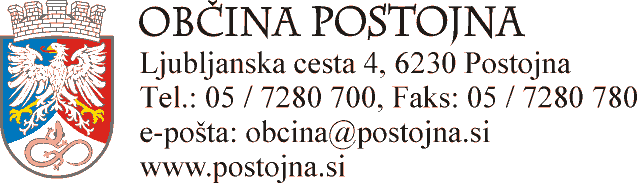             OTROŠKI OBČINSKI SVETŠtevilka:  0320-11/2017Datum:     7. 11. 2017Z A P I S N I K3. seje otroškega občinskega sveta Občine Postojna z dne 7. novembra 2017 ob 8.30 uri v sejni sobi Knjižnice Bena Zupančiča PostojnaPRISOTNI: Arja Ela Hvala – otroška županja, OŠ Prestranek – Polona Boštjančič, Žan Kontelj, Aleks Kontelj, Tiana Požar, Tajda Valenčič, Lucija Blažek; OŠ Miroslava Vilharja Prestranek – Lea Mekina, Maks Suša, Andraž Dimc, Mia Todorovič, Nina Blažek; OŠ Antona Globočnika Postojna – Urh Cigale, Tinkara Miklavčič, Lima Merhar, Efan Gulzari, Maks Marolt, Nal Stegel, Urša LetičOSTALI PRISOTNI: Igor Marentič – župan, Marina Rebec – direktorica občinske uprave, Robert Pavšič – PR, Alenka Hladnik Suša – višja svetovalka za družbene dejavnosti, Dejan Gorenc – koordinator projektov, Tatjana Hvala – Boreo, Miha Inocente – predsednik komisije za mladinska vprašanja, mentorice učencev na OŠ Prestranek, OŠ M. Vilharja in OŠ A. GlobočnikaSejo je vodila otroška županja Arja Ela Hvala. Obravnavan je bil naslednji   d n e v n i  r e d :Pozdravni nagovor župana in otroške županje Arje Ele HvalaPregled zapisnika 2. sejeVolitve za novega otroško županjo/župana in mini podžupanjo/podžupanaPredstavitev Lokalnega programa mladine 2018-2024Razno: Pobude in vprašanjaAd 1.)Pozdravni nagovor župana in otroške županje Arje Ele HvalaPrisotne sta pozdravila Arja Ela Hvala, otroška županja in Igor Marentič, župan.Ad 2.)Pregled zapisnika 2. sejeGradivo je bilo posredovano z vabilom za sejo.Arja Ela Hvala je podala pripombe na zapisnik 2. seje. V seznamu prisotnih se doda Matejo Modrijan, ravnateljico OŠ M. Vilharja, Erfan Gulzari  in Sajjad Ahmani. Pri točki 1. je podal predlog član OŠ M. Vilharja in ne član OŠ Prestranek.Sprejet je bil s k l e pPotrdi se zapisnik 2. seje z upoštevanjem pripomb iz razprave.Ad 3.)Volitve za novega otroško županjo/župana in mini podžupanjo/podžupanaArja Ela Hvala je v uvodu povedala, da je mandat otroške županje imela OŠ M. Vilharja Postojna. Za otroško županjo/župana lahko kandidirata OŠ Prestranek in OŠ A. Globočnika. Pozvala je kandidata iz omenjenih šol, da predstavita svoj program.Polona Boštjančič – OŠ Prestranek je v svoji predstavitvi programa dejala, da se ji zdi pomembno, da se v tednu otroka vključuje tudi otroke iz drugih vasi, ne samo iz Postojne. Treba bi bilo nameniti več pozornosti aktivnostim za otroke iz drugih lokalnih skupnosti, saj so ti pogosto zapostavljeni. Izboljšati bi bilo potrebno informiranje in aktivnosti reklamirati na OŠ, saj otroci za aktivnosti velikokrat ne vedo. V okviru tedna otroka bi lahko pripravili tudi katero izmed prireditev ali delavnic v Prestranku ali drugih večjih krajih v občini. Veliko otrok, ki se vozi z avtobusom, nima primernih avtobusnih postaj. Te so dotrajane, razpadajo ali pa jih sploh ni, zato otroci večkrat premočeni čakajo na avtobus. Prav tako bi bilo potrebno zgraditi in/ali boljša oprema športne infrastrukture – bazen, ki naj bi bil postavljen v Postojni, ureditev oziroma izgradnja igrišč po določenih vaseh, prenova šolske telovadnice v Prestranku, ki je v zelo slabem stanju. Želeli bi si več obveščanja o aktivnostih za mlade in otroke (npr. v šoli). Pa tudi občinske seje, na katerih otroci povejo svoje želje glede občine in aktivnosti, ki so jim namenjene. Na občinski spletni strani bi lahko pripravili zavihek za otroke in mlade s podatki o  projektih za otroke, aktivnostih, prireditvah in drugih informacijah in vsebinah, ki so pomembne in zanimive zanje.Maks Marolt – OŠ A. Globočnika je v svoji predstavitvi povedal, da obiskuje 9. razred in na šoli aktivno deluje že od 3. razreda v šolskem parlamentu in menil, da je primeren za junior župana. V lanskem letu se je udeležil regijskega parlamenta na Vrhniki. Delavnice na temo tedna otroka na njihovi šoli potekajo vsako leto, najpomembnejša pa je osrednja tema. Opaža veliko ločitev otrok po šolah, zato bi delavnice v tednu otroka pripomogle k razblinitvi stereotipov med šolama. Kot primer delavnice je košarkarski turnir v mešanih skupinah (v eni ekipi bi bili otroci iz vseh treh šol). Menil je, da mora biti junior župan na voljo vsem osnovnošolcem, zato si je zamislil, da bi s sošolcem Nalom naredila forum za otroke, kamor bi lahko pošiljali vprašanja in komentirali aktualne zadeve. Način, na katerega bi želje otrok vključili v prostor pa je, da bi preko foruma imeli pregled nad stališči in željami otrok, S podžupani bi se posvetovali o temi ter vprašanja prek župana posredovali društvom. Sledilo je tajno glasovanje. Izid glasovanja:Maks Marolt 		11 glasovPolona Boštjančič	  7 glasovZa otroškega župana je bil izvoljen Maks Marolt. Prva otroška podžupanja je postala Polona Boštjančič, drugi otroški podžupan pa Maks Suša (predlog OŠ M. Vilharja).Sejo otroškega občinskega sveta je v nadaljevanju vodil Maks Marolt. Ad 4.)Predstavitev Lokalnega programa mladine 2018-2024Tatjana Hvala in Miha Inocente sta prisotne seznanila, da se pripravlja Lokalni program in pozvala k oceni sedanjega stanja v Postojni podaji predlogov, želja.Maks Marolt je dejal, da se v Postojni dogaja, dobivajo se skupaj v centru, gredo na sprehod. Želeli bi, da bi bila kakšna delavnica več tudi za otroke.Arja Ela Hvala je dejala, da je v Postojni v redu. Zapostavljeni so otroci, ki so zunaj mesta. V Postojni bi si želeli prostor za druženje.Polona Boštjančič je predlagala, da bi se več dogajalo za mlade v Prestranku. Avtobusi bi morali voziti tudi popoldne, da bi lahko otroci prišli v Postojno.Nina Blažek je povedala, da je premalo prostorov, da bi se mladi družili, zato je predlagala, da bi jih bilo več, oziroma nek organiziran prostor, kjer bi se mladi dobivali.Maks Marolt je predlagal, da bi imeli čez zimo možnost igrati košarko v telovadnici, ker zunaj ne bo več mogoče. Arja Ela Hvala je podprla predlog Polone Boštjančič, da bi bil na občinski spletni strani zavihek z informacijami.Nal Stegel je dejal, da bi bilo potrebno za forum registrirati domeno, ki bi bila lahko tudi na šolski strani, vendar so prisotni menili, da bi bilo bolje, če bi bilo to na občinski spletni strani, ker bi bilo tako dostopno vsem otrokom.Tatjana Hvala je dejala, da bi moral biti lokalni program katalog želja mladih in kjer bodo mladi lahko pisali, kaj  želijo.Marina Rebec je pojasnila, da je potrebno vsak predlog preveriti ali je izvedljiv. Vsekakor pa je prav, da se poda predloge.Miha Inocente je prisotne pozval, da podajo predloge, kaj bi naredili sami kot posamezniki, da bi Postojna postala mladim prijazno mesto.Maks Marolt je predlagal, da bi se večkrat ponovil dogodek, ko so klubi in društva predstavili svojo dejavnost, da bi se lahko mladi informirali kam se lahko vključijo.Arja Ela Hvala je dejala, da je že otroški občinski svet velik korak naprej, da lahko otroci svoje želje povedo in da se jih sliši.Tatjana Hvala je predlagala, da otroci svoja mnenja izrazijo tudi v okviru šolskih parlamentov. V postopku izdelave programa se bo potrebno večkrat dobiti.Ad 5.)Razno: Pobude in vprašanjaTatjana Hvala je opozorila na Unicefov svetovni dan otroka, ki bo 20.11., za katerega je potrebno pripraviti program izvedbe. Unicef je poslal pobudo ravnateljem šol, da otroci ta dan prevzamejo ravnateljevo mesto. Lahko bi se dogovorili tudi z Radiom 94 za vodenje njihovega programa. Prav tako pričakujejo predloge za PO- 2018.Arja Ela Hvala je dejala, da se je že na eni prejšnji sej sprejelo sklep, da se predstavnik občinskega sveta udeleži prave seje občinskega sveta. Potrebno bi bilo določiti predstavnika in katere seje se bo udeležil.Župan Igor Marentič je povedal, da bosta predvidoma do konca leta še dve seji. Predlagal je, da se udeležijo seje v decembru, na kateri se bo sprejemal proračun za 2018. Prisotni so bili pozvani, da podajo predloge. Župan je predlagal, da se dogovorijo in predlog sporočijo.Nina Blažek je predlagala, da bi imeli otroci več prostorov za druženje, več kino predstav, ki bi bile med vikendi ob 18. uri. Predlagala je tudi, da bi bil organiziran za ogled sejem domačih živali, koncerti prilagojeni otrokom, impro lige, sejem in izdelava stripov, bovšji sejem (stare igrače), kjer bi jih lahko tudi podarili drugim otrokom, obisk stand-up komika (Pižama); noč v šoli, da bi otroci v šoli prespali in da tako šola ne bi bila več otrokom tako grozna. Župan je odgovoril, da je večina podanih predlogov v domeni društev. Glede prostora je dejal, da zaenkrat ne ve, kje bi ta lahko bil. Mogoče bi se lahko zadrževali tudi v knjižnici. Radi bi obnovili dvorano Srednje gozdarske in lesarske šole in bi s tem pridobili več prostorov za druženje. Telovadnica v Prestranku naj bi se začela obnavljati prihodnje leto. Glede kina so problem proste kapacitete. Potrebno bi bilo izvesti anketo, kaj naj bi se predvajalo. Sejem domačih živali bi najbolje organiziralo kakšno društvo. S koncerti se je strinjal, vendar bi morali biti v zgodnjih urah, takrat pa ni dovolj obiska. Miha Inocente je povedal, da morajo mladi do 16. leta za udeležbo na koncertih imeti spremstvo staršev. Župan je v nadaljevanju povedal, da je v poletnih mesecih veliko koncertov v okviru Kulturnega utripa poletja in festivala Zmaj 'ma mlade. Ti koncerti se izvajajo v mestu, zato ker so ti »bendi« zelo dragi in so le tako množično obiskani, kar pa verjetno ne bi bilo v manjših krajih izven mesta.  Sejem stripov je pozdravil in dejal, da je že bil včasih in mogoče bi ga v bodoče organiziral KŠOPP. Glede sejma je tudi sam že predlagal, da bi bil 1 krat na dva meseca na trgu v Postojni. Noči na šoli so se že dogajale, sedaj pa je potrebno večno več dovoljenj, pa tudi starši morajo dovoliti. Kot mu je znano, se izvaja noč s knjigo.Arja Ela Hvala je dejala, da v kolikor so se zadrževali v knjižnici, so morali biti tiho, zato so jih tudi od tam spodili ven. Prav tako jih preganjajo, če se zadržujejo pred šolo. Radi bi imeli prostor, kjer bi se dobivali.Župan je dejal, da predvidevajo, da bodo seje občinskega sveta v novem gasilsko reševalnem centru in bi jim mogoče lahko odstopili prostor nad knjižnico. Že dolgo časa se govori o obnovi stare porodnišnice, vendar sedaj ni mogoče več pridobiti evropskih sredstev za obnovo prostorov, ampak so ta namenjena bolj mehkim vsebinam. Tiana Požar je predlagala, da bi se naredilo kolesarsko stezo od Postojne do Prestranka. Župan je odgovoril, da je v načrtu izdelava kolesarske steze proti Prestranku čez Grobišče in Štivan, Slavino in nato proti Pivki. Poskrbeti je potrebno, da bo ta dovolj varna za otroke nad 12 let. Končana naj bi bila v roku 2 let. Župan je v nadaljevanju povedal, da bo v naslednjem tednu otvoritev nogometnega igrišča za Sovičem. Zraven imajo namen zgraditi tudi otroško igrišče. Načrtujejo izgradnjo poligonov za pump track v Planini, Bukovju, Prestranku in Razdrtem. Dejal je, da se vse stvari počasi realizirajo, ker je potrebno za vsako stvar veliko soglasij, dovoljenj. Arja Ela Hvala je povedala, da je že pred 2 letoma . Pozvala je, da se še kdo priključi k ambasadorjem Unicefa. Nina Blažek je glede na to, da je iz Razdrtega, predlagala, da bi avtobusi vozili tudi popoldne proti Postojni.Župan je odgovoril, da je za realizacijo predlogov potreben denar. Avtobusnim prevoznikom ni rentabilno, da bi uvedli dodatne linije prevozov. Mestni avtobus Furman pa je opremljen le za mestno vožnjo. Tatjana Hvala je povedala, da je v Postojni prvi otroški občinski svet. Prejeli so povabilo iz Španije za udeležbo na mednarodni konferenci, ki bo od 1. do 5. marca in na kateri lahko sodelujeta 2 predstavnika z enim spremljevalcem. Potrebno se bo dogovoriti, kdo se bo konference udeležil.Župan je članom otroškega občinskega sveta za domačo nalogo naročil, da pregledajo občinsko spletno stran, najdejo stvari, ki so zanje zanimive in povedo, kaj jim je všeč in kaj ne. Dobrodošle so pripombe in pohvale.Marina Rebec je dejala, da se veliko programov že izvaja. Dobrodošli so predlogi, da se katerega od teh programov nadgradi. Predlogi bodo vsekakor dobrodošli.Seja je bila zaključena ob  10.10 uri. Zapisala:Bernarda Lenarčič								Igor Marentič								     ŽUPAN								Maks Marolt							       OTROŠKI ŽUPAN